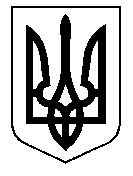 У К Р А Ї Н А Кам'янсько-Дніпровська міська радаКам’янсько-Дніпровского району Запорізької областіДесята сесія восьомого скликанняР І Ш Е Н Н Я 09  лютого 2018 року               м. Кам’янка-Дніпровська                  № 47Про надання дозволу відділу освіти, молоді та спорту виконавчого комітету Кам’янсько-Дніпровської міської ради на внесення змін до договорів позички та оренди нерухомого майна, яке обліковується на їх балансі.       Керуючись ст.26, ч.5 ст. 60 Закону України «Про місцеве самоврядування в Україні», Законом України  “Про оренду державного та комунального майна”, положеннями глави 60 Цивільного кодексу України, відповідно до рішень Кам’янсько-Дніпровської районної ради Запорізької області від  27.10.2017 № 8 “Про передачу бюджетних установ та інших об’єктів зі спільної власності територіальних громад сіл, міста  Кам`янсько-Дніпровського району у  власність  Кам’янсько-Дніпровської міської об’єднаної територіальної громади  Кам`янсько-Дніпровського району Запорізької області“ , Кам’янсько-Дніпровської міської ради від 29.12.2017 року № 5 “Про затвердження Акту приймання-передачі комунального закладу “Будинок дитячої творчості”  Кам’янсько-Дніпровської районної ради Запорізької області, зміну засновника, назви та затвердження Статуту в  новій редакції “, розглянувши листи - клопотання  начальника відділу освіти, молоді та спорту виконавчого комітету Кам’янсько-Дніпровської міської від 31.01.2018 року вх. № 421\02-01-21, начальника відділу освіти, молоді та спорту райдержадміністрації  від 23.01.2018 року вх. № 300\02-01-21 щодо внесення змін до договорів  позички та договору  оренди  нерухомого майна, яке обліковується на балансі комунального закладу “ Будинок дитячої творчості ” Кам’янсько-Дніпровської міської ради, з метою впорядкування  укладання договорів позички (безоплатне користування) нерухомого майна, приведення питань орендних відносин у відповідність до чинного законодавства України та підвищення ефективності використання майна, що відноситься до комунальної власності Кам’янсько-Дніпровської міської об’єднаної територіальних громади,  міська радав и р і ш и л а :         1.Надати дозвіл відділу освіти, молоді та спорту виконавчого комітету Кам’янсько-Дніпровської міської ради на внесення змін до договорів позички та оренди нерухомого майна, яке обліковується на їх балансі, а саме:У Договорі позички № 3 від 04.06.2016 року  на частину приміщення Будинку дитячої творчості  Кам’янсько-Дніпровської районної ради, площею 60 кв.м, внести такі зміни:Додати у преамбулу Договору такий текст:“Кам’янсько-Дніпровська міська рада Кам’янсько-Дніпровського району Запорізької області, в особі Кам’янсько-Дніпровського  міського голови Антоненка Володимира Володимировича, що діє на підставі Закону України “Про місцеве самоврядування в Україні ” (далі - Позичкодавець)”.1.1.2. В  преамбулі та в тексті Договору в усіх відмінках замінити:“В особі начальника відділу освіти, молоді та спорту Кам’янсько-Дніпровської районної державної адміністрації Танька Сергія Григоровича, що діє на підставі Положення № 574 від 19.12.2012 р. (далі - Позичкодавець)”  на : “Відділ освіти , молоді та спорту виконавчого комітету міської ради, в особі начальника відділу Вакули Маріанни Юріївни, що діє на підставі  Положення, затвердженого рішенням міської ради 09.11.2017 № 26 (далі - Балансоутримувач)”. 1.1.3.”Районний центр соціальних служб для сім’ї, дітей та молоді, в особі директора Куницької Л.П., що діє на підставі  Положення, (далі-Користувач)” на:  “Комунальна установа” Кам′янсько-Дніпровський міський центр соціальних служб для сім’ї, дітей та молоді  “Кам’янсько-Дніпровської міської ради Кам′янсько-Дніпровського району, в особі директора Куницької Людмили Петрівни, що діє на підставі Положення, затвердженого рішенням міської ради від 22.12.2017 року № 41 (далі - Користувач)”.1.1.4.« Предметом договору є безоплатна передача нерухомого майна,а саме частини приміщення загальною площею 60 кв.м. Будинку дитячої творчості, яке знаходиться за адресою м. Кам’янка-Дніпровська, вул. Гоголя,7, для розміщення Районного центру соціальних служб для сім’ї, дітей та молоді» на:«Предметом договору є безоплатна передача нерухомого майна комунальної власності Кам’янсько-Дніпровської міської ради, а саме: частини приміщення загальною площею 60 кв.м. комунального закладу “Будинок дитячої творчості” Кам’янсько-Дніпровської міської ради , яке знаходиться за адресою: м. Кам’янка-Дніпровська, вул. Гоголя,7 А, для розміщення комунальної установи ”Кам′янсько-Дніпровський міський центр соціальних служб для сім’ї, дітей та молоді“  Кам’янсько-Дніпровської міської ради Кам′янсько–Дніпровського району Запорізької області».1.1.5. Пункт 12  «Юридичні  адреси Сторін » викласти в новій редакції:Позичкодавець: Кам’янсько-Дніпровська міська рада Кам’янсько-Дніпровського району Запорізької області.Адреса 71304, Запорізька область, м. Кам’янка-Дніпровська, вул. Каховська, 98.Посада, прізвище, ім’я, по батькові керівника: Кам’янсько-Дніпровський  міський голова - Антоненко Володимир Володимирович.Балансоутримувач: Відділ освіти, молоді та спорту виконавчого комітету міської ради Кам′янсько-Дніпровського району Запорізької області.Адреса 71304, Запорізька область, м. Кам’янка-Дніпровська, вул. Гоголя 7А.Посада, прізвище, ім’я, по батькові керівника :Начальник відділу Вакула Маріанна Юріївна.Користувач:Комунальна установа ”Кам′янсько-Дніпровський міський центр соціальних служб для сім’ї, дітей та молоді“ Кам’янсько-Дніпровської міської ради. Адреса 71304, Запорізька область, м. Кам’янка-Дніпровська, вул. Гоголя,7А. Директор Куницька Людмила Петрівна.1.1.6. У зв’язку з тим, що частина приміщення комунального закладу “Будинок дитячої творчості” Кам’янсько-Дніпровської міської площею 60 кв.м. знаходиться на балансі відділу освіти, молоді та спорту виконавчого комітету  Кам’янсько-Дніпровської міської ради і кошти на оплату комунальних послуг Будинку дитячої творчості в цілому передбачені міським бюджетом у кошторисі відділу освіти, молоді та спорту виконавчого комітету, звільнити від оплати  за комунальні послуги комунальну установу ”Кам′янсько-Дніпровський міський центр соціальних служб для сім’ї, дітей та молоді“ Кам’янсько-Дніпровської міської ради на період дії договору позички від 04.06.2016 року № 3. 1.2.У Договорі позички № 4 від 06.06.2016  на частину приміщення  “Будинку дитячої творчості” Кам’янсько-Дніпровської районної ради площею 524,5 кв.м, внести такі зміни:Додати у преамбулу Договору такий текст:“Кам’янсько-Дніпровська міська рада Кам’янсько-Дніпровського району Запорізької області, в особі Кам’янсько-Дніпровського  міського голови Антоненка Володимира Володимировича, що діє на підставі Закону України “Про місцеве самоврядування в Україні” (далі - Позичкодавець)”;1.2.2. В  преамбулі та в тексті Договору в усіх відмінках замінити:“В особі начальника відділу освіти, молоді та спорту Кам’янсько-Дніпровської районної державної адміністрації Танька Сергія Григоровича, що діє на підставі Положення № 574 від 19.12.2012 р. (далі - Позичкодавець)”  на : “Відділ освіти , молоді та спорту виконавчого комітету міської ради, в особі начальника відділу Вакули Маріанни Юріївни, що діє на підставі  Положення, затвердженого рішенням міської ради 09.11.2017 № 26 (далі - Балансоутримувач)”; 1.2.3.“Відділ культури та туризму Кам’янсько-Дніпровської районної державної адміністрації, в особі начальника відділу культури та туризму Бондаренко Тетяни Олександрівни, що діє на підставі Положення, затвердженого розпорядженням № 262 від 27.05.2010 р.(далі - Користувач) “ на:“Відділ культури та туризму виконавчого комітету міської ради, в особі Грицюка Андрія Івановича, що діє на підставі Положення, затвердженого рішенням міської ради від 09.11.2017 року № 24 (далі - Користувач)”.1.2.4.«Предметом договору є безоплатна передача нерухомого майна, а саме частини приміщення загальною площею 524,5 кв.м. Будинку дитячої творчості, яка знаходиться за адресою м. Кам’янка-Дніпровська, вул. Гоголя,7, для розміщення Кам’янсько-Дніпровської музичної школи» на:«Предметом договору є безоплатна передача нерухомого майна комунальної власності Кам’янсько-Дніпровської міської ради, а саме : частини приміщення комунального закладу “Будинок дитячої творчості” Кам’янсько-Дніпровської міської ради загальною площею 524,5 кв.м., яка знаходиться за адресою: м. Кам’янка-Дніпровська, вул. Гоголя,7 А, для розміщення комунального закладу  «Кам’янсько – Дніпровська міська дитяча школа мистецтв» Кам’янсько – Дніпровської міської ради Кам′янсько – Дніпровського району Запорізької області»;1.2.5. Пункт 12  « Юридичні  адреси Сторін » викласти в новій редакції:Позичкодавець: Кам’янсько-Дніпровська міська рада Кам’янсько-Дніпровського району Запорізької області.Адреса 71304, Запорізька область, м.Кам’янка-Дніпровська, вул. Каховська, 98.Посада, прізвище, ім’я, по батькові керівника: Кам’янсько-Дніпровський  міський голова - Антоненко Володимир Володимирович.Балансоутримувач: Відділ освіти , молоді та спорту виконавчого комітету міської ради Кам′янсько-Дніпровського району Запорізької області.Адреса 71304, Запорізька область, м. Кам’янка-Дніпровська, вул. Гоголя 7А.Посада, прізвище, ім’я, по батькові керівника :Начальник відділу Вакула Маріанна Юріївна.Користувач:Відділ культури та туризму виконавчого комітету Кам’янсько-Дніпровської міської ради Кам’янсько-Дніпровського району.Адреса 71304, Запорізька область, м. Кам’янка-Дніпровська, вул. Щаслива, 110.Начальник  відділу Грицюк Андрій Іванович.1.2.6. У зв’язку з тим, що частина приміщення комунального закладу “Будинок дитячої творчості” Кам’янсько-Дніпровської міської ради площею 524,5 кв.м. знаходиться на балансі відділу освіти, молоді та спорту виконавчого комітету  Кам’янсько-Дніпровської міської ради і кошти на оплату комунальних послуг Будинку дитячої творчості в цілому передбачені міським бюджетом у кошторисі відділу освіти,молоді та спорту виконавчого комітету, звільнити від оплати  за комунальні послуги відділ культури та туризму виконавчого комітету Кам’янсько-Дніпровської міської ради на період дії договору позички від  06.06.2016 № 4.1.3.У Договорі позички № 6 від 14.11.2016  на частини приміщення “Будинку дитячої творчості” Кам’янсько-Дніпровської районної ради  загальною площею 330 кв.м, яку орендує  відділ освіти, молоді та спорту Кам’янсько-Дніпровської райдержадміністрації внести такі зміни:1.3.1.В преамбулі та в тексті Договору в усіх відмінках замінити:“Кам’янсько-Дніпровська районна рада Запорізької області , в особі голови районної ради Олененка Геннадія Андрійовича, що діє на підставі  Закону України “Про місцеве самоврядування в Україні” (далі-Позичкодавець)” на:“ Кам’янсько-Дніпровська міська рада Кам’янсько-Дніпровського району Запорізької області, в особі Кам’янсько-Дніпровського  міського голови Антоненка Володимира Володимировича, що діє на підставі Закону України “Про місцеве самоврядування в Україні” (далі-Позичкодавець)”;1.3.2.” Відділ освіти, молоді та спорту Кам’янсько-Дніпровської райдержадміністрації , в особі начальника відділу освіти Танька Сергія Григоровича, що діє на підставі Положення № 574 від 19.12.2012 р. (далі- Користувач)” на: “ Відділ освіти, молоді та спорту виконавчого комітету міської ради, в особі начальника відділу освіти Вакули Маріанни Юріївни, що діє на підставі  Положення, затвердженого рішенням міської ради 09.11.2017 № 26 (далі - Користувач)” 1.3.3. Пункт 1 “Предмет договору” викласти в  новій редакції:“1.1.Предметом договору є безоплатна передача нерухомого майна комунальної власності Кам’янсько-Дніпровської міської ради - частини приміщення комунального закладу “Будинок дитячої творчості” Кам’янсько-Дніпровської міської ради, а саме:1.1.1 відділу освіти, молоді та спорту виконавчого комітету Кам’янсько-Дніпровської міської ради приміщення   загальною площею 258,0  кв.м , а саме: ( 1 этаж  100,2 кв.м. –  приймальня каб.1\3 площею 16,0 кв.м , каб.начальника 1\3 площею 12,0 кв.м, каб.начальника 2  1\3 площею 16,0 кв.м, каб.інспекторів 1\4 площею 24,0 кв.м, господарча група каб.1\6 -16,2 кв.м, вбиральня -16,0 кв.м);\(2 этаж - бібліотека 2\1 площею 54,0 кв.м );(3 этаж  87,6 кв.м.– кабінет головного бухгалтера 3\1 площею-16.2 кв.м, бухгалтерія 2 каб.3\2 пдощею 31,59 кв.м, бухгалтерія 1 каб.3\3 площею 34,56 кв.м,коридор бухгалтерія -5,25 кв.м.);( 4 этаж 16,2 кв.м - каб. 4\2 );1.1.2. комунальному закладу “Будинок дитячої творчості” Кам’янсько-Дніпровської міської ради Кам′янсько-Дніпровського району Запорізької області приміщення   загальною площею  550,58 кв.м.,а саме:(2 этаж 150,75 кв.м - актовий зал каб.2\4 площею 135,0 кв.м, коридор площею 12 кв.м ,коридор 2 площею 3,75 кв.м );(4 этаж площею 399,83 кв.м)1.1.3. відділу освіти, молоді та спорту Кам’янсько-Дніпровської райдержадміністрації  приміщення   загальною площею 85,0 кв.м , а саме: ( 1 этаж  52,0 кв.м. – каб.1\1 площею 12,0 кв.м , каб.1\2 площею 12,0 кв.м, .1\5 площею 28,0 кв.м);(2 этаж 33,0 кв.м - каб 2\2 площею 12,0 кв.м,каб.2\3 площею 12,0 кв.м, вбиральня - 9,0 кв.м).1.3.4. «Юридичні  адреси Сторін» викласти в новій редакції:Позичкодавець: Кам’янсько-Дніпровська міська рада Кам’янсько-Дніпровського району Запорізької області.Адреса 71304, Запорізька область, м. Кам’янка-Дніпровська, вул. Каховська, 98.Посада, прізвище, ім’я, по батькові керівника: Кам’янсько-Дніпровський  міський голова - Антоненко Володимир Володимирович.Балансоутримувач:Комунальний заклад “Будинок дитячої творчості” Кам’янсько-Дніпровської міської ради Кам′янсько-Дніпровського району Запорізької області.Адреса 71304, Запорізька область,  м. Кам’янка-Дніпровська, вул. Гоголя 7А.Посада, прізвище, ім’я, по батькові керівника :Директор Стельмащук Лариса Миколаївна.Користувачі:Відділ освіти, молоді та спорту виконавчого комітету міської ради.Начальник відділу освіти Вакула Маріанна Юріївна.Відділ освіти, молоді та спорту Кам’янсько-Дніпровської райдержадміністрації.  Начальник відділу освіти Танько Сергій Григорович. 1.4.  У Договорі оренди № 10 нерухомого майна спільної власності територіальних громад сіл, міста ” Кам’янсько-Дніпровського району, що обліковується на балансі відділу освіти, молоді та спорту Кам’янсько-Дніпровської  райдержадміністрації  від 27.09.2016 р. на частину приміщення  Будинку дитячої творчості площею 60 кв.м, та Договору № 1  про відшкодування витрат балансоутримувача на утримання орендованого нерухомого майна та надання комунальних послуг орендарю від 26.09.2016, яку орендує Кам’янсько-Дніпровська державна нотаріальна контора внести такі зміни:1.4.1. В назві, преамбулі та в тексті Договору оренди № 10 нерухомого майна спільної власності територіальних громад сіл, міста ” Кам’янсько-Дніпровського району, що обліковується на балансі відділу освіти, молоді та спорту Кам’янсько-Дніпровської  райдержадміністрації  від 2 7.09.2016р. в усіх відмінках замінити: “Кам’янсько-Дніпровська Районна рада Запорізької області , у подальшому іменований Орендодавець, в особі голови  Олененка Геннадія Андрійовича, що діє на підставі  Закону України “Про місцеве самоврядування в  Україні” на: “Кам’янсько-Дніпровська міська рада Кам’янсько-Дніпровського району Запорізької області, в особі Кам’янсько-Дніпровського  міського голови Антоненка Володимира Володимировича, що діє на підставі Закону України “Про місцеве самоврядування в  Україні” у подальшому іменований “ Орендодавець ”. 1.4.2.” Балансоутримувач Відділ освіти, молоді та спорту Кам’янсько-Дніпровської  райдержадміністрації, в особі начальника відділу освіти Танька Сергія Григоровича, що діє на підставі Положення № 574 від 19.12.2012 р. “на: “Відділ освіти, молоді та спорту виконавчого комітету міської ради, в особі начальника відділу освіти Вакули Маріанни Юріївни, що діє на підставі  Положення, затвердженого рішенням міської ради 09.11.2017 № 26 (далі – Балансоутримувач)”.1.4.3.”Орендар приймає в строкове платне користування нерухоме майно спільної власності територіальних громад сіл, міста ” Кам’янсько-Дніпровського району частину приміщення Будинку дитячої творчості (надалі-Майно), розташоване за адресою м. Кам’янка-Дніпровська, вул. Гоголя,7,яке знаходиться на балансі Відділу освіти, молоді та спорту Кам’янсько-Дніпровської  райдержадміністрації” на:”Орендар приймає в строкове платне користування нерухоме майно комунальної  власності Кам’янсько-Дніпровської міської ради Кам’янсько-Дніпровського району Запорізької області, а саме: частину приміщення комунального закладу “Будинок дитячої творчості” Кам’янсько-Дніпровської міської ради (надалі-Майно), розташоване за адресою м. Кам’янка-Дніпровська, вул. Гоголя,7 А , яке знаходиться на балансі Відділу освіти, молоді та спорту виконавчого комітету міської ради”.1.4.4. Пункт 13  «Платіжні та поштові реквізити  сторін» викласти в новій редакції:Орендодавець:Кам’янсько-Дніпровська міська рада Кам’янсько-Дніпровського району Запорізької області.Адреса 71304, Запорізька область, м.Кам’янка-Дніпровська, вул. Каховська, 98.Посада, прізвище, ім’я, по батькові керівника: Кам’янсько-Дніпровський  міський голова - Антоненко Володимир Володимирович.Балансоутримувач:Відділ освіти, молоді та спорту виконавчого комітету міської ради.Реквізити:    71304 Запорізька область, м. Кам’янка-Дніпровська, вул Гоголя,7а тел.2-14-42,2-28-98, МФО 813015 ГУ ДКСУ у Запорізькій області   р/рахунок  3155220532273, ОКПО 41755923.1.4.5. Додати у преамбулу Договору № 1  про відшкодування витрат балансоутримувача на утримання орендованого нерухомого майна та надання комунальних послуг орендарю від 26.09.2016  року такий текст:“Кам’янсько-Дніпровська міська рада Кам’янсько-Дніпровського району Запорізької області, в особі Кам’янсько-Дніпровського  міського голови Антоненка Володимира Володимировича, що діє на підставі Закону України  “Про місцеве самоврядування в Україні” (далі - Орендодавець)”; 1.4.6. В преамбулі та в тексті Договору  в усіх відмінках замінити:  “Відділ освіти, молоді та спорту Кам’янсько-Дніпровської  райдержадміністрації (надалі – Балансоутримувач), в особі  начальника відділу освіти Танька Сергія Григоровича, що діє на підставі Положення № 574 від 19.12.2012 р., з одного боку ” на:“ Відділ освіти, молоді та спорту виконавчого комітету міської ради, в особі начальника відділу освіти Вакули Маріанни Юріївни, що діє на підставі  Положення,затвердженого рішенням міської ради 09.11.2017 № 26 (далі – Балансоутримувач)”1.4.7. Пунк 6 “Платіжні та поштові реквізити Сторін” викласти в новій редакції:“Орендодавець”:Кам’янсько-Дніпровська міська рада Кам’янсько-Дніпровського району Запорізької областіАдреса 71304, Запорізька область м. Кам’янка-Дніпровська, вул. Каховська, 98.Посада, прізвище, ім’я, по батькові керівника: Кам’янсько-Дніпровський  міський голова - Антоненко Володимир Володимирович.Балансоутримувач:Відділ освіти, молоді та спорту виконавчого комітету міської ради.Реквізити: 71304 Запорізька область м. Кам’янка-Дніпровська, вул. Гоголя,7а тел. 2-14-42, 2-28-98, МФО 813015, ГУ ДКСУ у Запорізькій області, р/рахунок 35412005022735, ЄДРПОУ 41755923.   2. Зобов’язати начальника відділу освіти, молоді та спорту виконавчого комітету Кам’янсько-Дніпровської міської ради укласти додаткові угоди до Договорів позички та оренди нерухомого майна та Договору про відшкодування витрат балансоутримувача на утримання орендованого нерухомого майна та надання комунальних послуг орендарю, в яких зазначити, що вони набувають чинності з  01.01.2018 року відповідно до зобов’язань, які виникли на цю дату.    3. Контроль за виконанням даного рішення покласти на постійну комісію з питань розвитку  інфраструктури, комунальної власності, житлово- комунального господарства та благоустрою території містаМіський голова                                                                      В.В.Антоненко